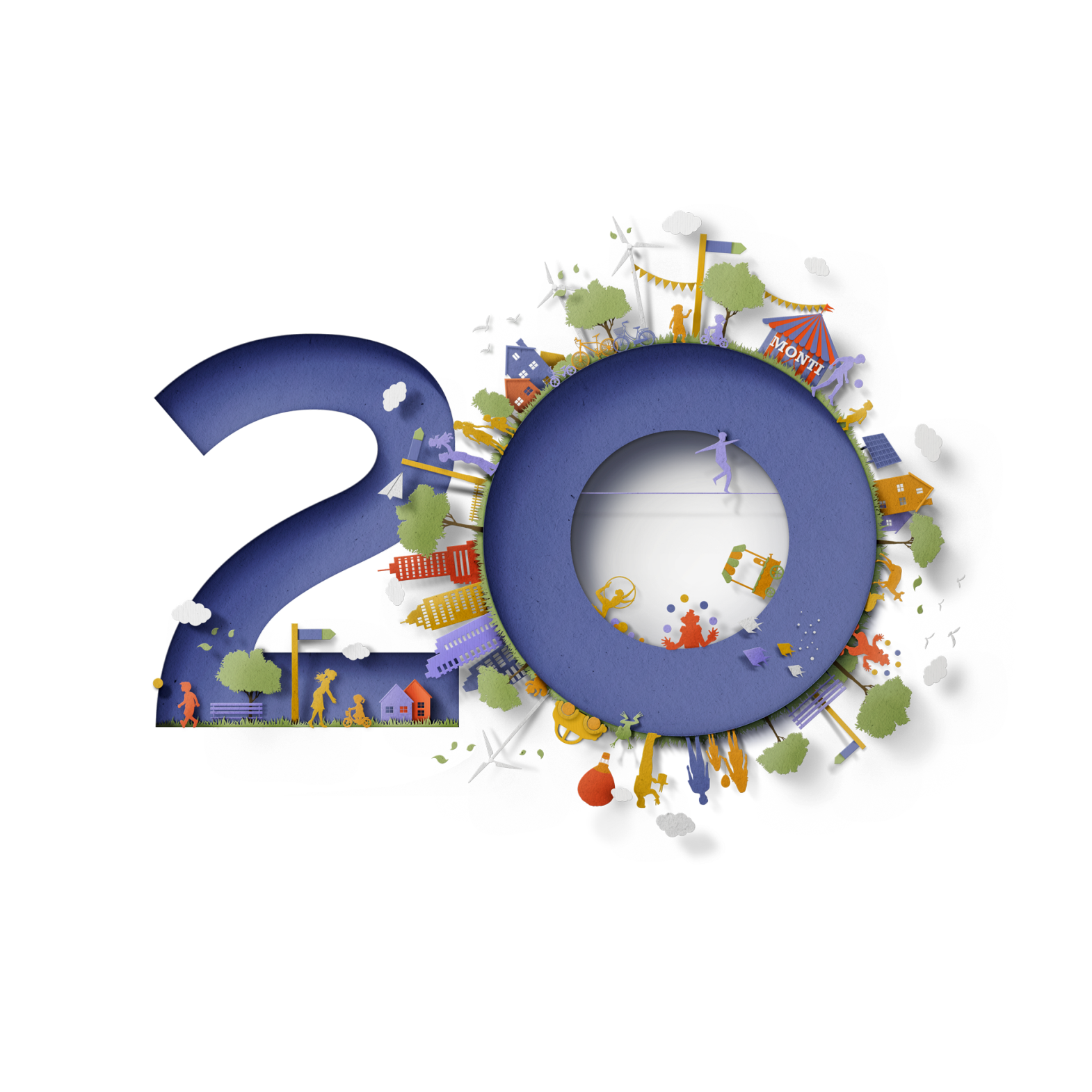 Testo generale naturemade
Battute: 76520 anni di successo per la natura e l’ambienteIl marchio di qualità naturemade per l’energia festeggia il suo anniversarioDa oltre 20 anni, i prodotti con il marchio di qualità naturemade sono sinonimo di futuro rinnovabile ed ecologico. Un nucleo familiare svizzero su sei acquista già corrente elettrica con il marchio di qualità naturemade ed è attivamente impegnato per promuovere la produzione di corrente da vento, sole e biomassa. Grazie ai numerosi clienti è stato possibile investire in tutta la Svizzera più di 50 milioni di franchi in nuovi habitat e nelle acque: ciò significa più pesci, più rane, più libellule e tanti altri esseri viventi. Anche alla tutela del clima naturemade dà un contributo importante, innanzitutto con il biogas naturemade star.Testo con riferimento ai fornitori di energiaBattute: 862Anche nei prossimi 20 anni vogliamo, in qualità di vostri fornitori di energia (nome del fornitore ), insieme al marchio di qualità naturemade, dare un’impronta e aprire la strada al futuro dell’energia nella nostra regione. Con i prodotti e le iniziative naturemade desideriamo darvi l’opportunità di portare avanti e rafforzare il vostro impegno. Come vostri competenti fornitori di energia, desideriamo in questa occasione ringraziarvi per il vostro grande impegno. Grazie al vostro fattivo sostegno siamo in grado di abbellire passo dopo passo la nostra regione. Ecco perché non ci sono più ostacoli a un quadro energetico futuro ancora più sostenibile. La natura e il clima ringraziano.Se non acquistate ancora da noi i prodotti naturemade, ma vorreste impegnarvi anche voi per la regione, allora vi consigliamo di mettervi direttamente in contatto con noi.Il Sig. Mario Rossi
mario.rossi@energieversorger.ch si occuperà volentieri della vostra richiesta.Modulo di testo con informazioni di contesto su naturemadeBattute: 3’064I fondi naturemade promuovono la biodiversità nei corpi idrici e sulle loro spondeDa quando esiste il marchio di qualità naturemade sono stati raccolti 100 milioni di franchi destinati alla valorizzazione ecologica e alla creazione di nuovi habitat presso i corpi idrici e a terra. La metà di tale cifra è stata già investita in progetti di rinaturazione, mentre per la parte restante sono in fase di programmazione altre iniziative. A rendere possibile tutto ciò sono le e i clienti che acquistano prodotti energetici da centrali idroelettriche con certificazione naturemade star e versano al fondo un centesimo per ogni kilowattora. Si crea in questo modo una situazione di cui beneficiano tutti: gli organismi viventi che popolano le acque e le sponde dei corpi idrici, la biodiversità e anche noi, che possiamo godere della bellezza della natura e di nuovi spazi ricreativi.naturemade assicura la costruzione di nuove centrali ecologicheIl marchio di qualità naturemade basic è sinonimo di energia rinnovabile, mentre la variante naturemade star certifica l’energia rinnovabile e al tempo stesso prodotta in maniera particolarmente ecologica. Ad ogni modo, già solo acquistando elettricità naturemade basic la clientela promuove la costruzione di nuove centrali energetiche ecologiche naturemade star. Il cosiddetto modello promozionale naturemade prevede infatti che per tutti i prodotti elettrici naturemade basic una quota pari almeno al 6% provenga da impianti naturemade star, ossia da centrali fotovoltaiche, eoliche o a biomassa così come da energia idroelettrica ecologica. Tutti i clienti naturemade incentivano dunque la costruzione di impianti di questo tipo. Quota di mercato naturemadeIl 12% del consumo elettrico complessivo in Svizzera è già coperto da prodotti certificati naturemade. In altri termini, un nucleo familiare su sei e un’impresa su venti acquistano già oggi corrente naturemade. Per quanto riguarda il biogas, invece, non siamo ancora allo stesso livello: solo l’1,6% del consumo svizzero di gas naturale è attualmente coperto dal biogas. Solo il 6% di quest’ultimo reca a sua volta il marchio di qualità naturemade star. Per il futuro naturemade punta su una semplificazione e su un ulteriore aumento dell’efficaciaL’obiettivo di naturemade è fare in modo che entro il 2050 il 100% dell’energia svizzera sia rinnovabile ed ecologica. A tale scopo il marchio di qualità è attualmente in una fase di sviluppo: l’ente titolare è infatti al lavoro per migliorare l’orientamento per tutti gli utenti del marchio e aumentare l’efficacia. L’obiettivo è rendere più semplici ma al tempo stesso più incisivi i requisiti posti alla certificazione. Come si è visto, attualmente la clientela di energia idroelettrica con certificazione naturemade star rende possibili prestazioni a favore della biodiversità e della natura attraverso i fondi naturemade: un ulteriore proposito per il futuro è l’estensione di tali prestazioni ad altri tipi di centrali. Maggiori informazioni su naturemade: https://www.naturemade.ch/it/energie-allgemein.htmlTesto del brano informativo VUE / marchio di qualità naturemadeBattute: 1’558L’Associazione per un’energia rispettosa dell’ambiente VUEL’Associazione per un'energia rispettosa dell'ambiente, VUE, è stata fondata nel 1999 ed è titolare della famiglia dei marchi di qualità naturemade! per la corrente elettrica, il calore, il biogas, i materiali riciclabili e i certificati di efficienza. La VUE è impegnata dal 1999 nel promuovere una produzione energetica ecologica in centrali eoliche, solari e a biomassa e in particolare nell’ecologizzazione dell’energia idroelettrica.Nel Comitato direttivo dell’associazione sono rappresentati: organizzazioni ambientaliste e dei consumatori (WWF, Pro Natura, Forum dei consumatori), associazioni delle energie rinnovabili (Biomasse Suisse, Swissolar, Suisse Eole, Associazione svizzera di economia delle acque), grandi consumatori di corrente come fornitori, rivenditori e produttori di energia. L’associazione conta attualmente 160 affiliati.sta per energia prodotta al 100% da fonti rinnovabili e promuove la produzione di corrente da energia solare, eolica, biomassa e centrali idroelettriche ecocompatibili.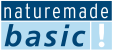 sta per energia prodotta al 100% da fonti di energia rinnovabili ed è inoltre garanzia di rispetto di severi requisiti ecologici (“eco-energia”). 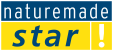 sta per i risparmi energetici che nelle aziende vengono realizzati mediante il superamento degli obiettivi concordati e diventano negoziabili come certificati di efficienza.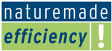 sta per energia e materiali provenienti da processi di valorizzazione e riciclaggio particolarmente efficienti ed ecologici.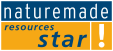 Ulteriori informazioni: www.naturemade.ch